Template for Folder Learning Object
Link to sample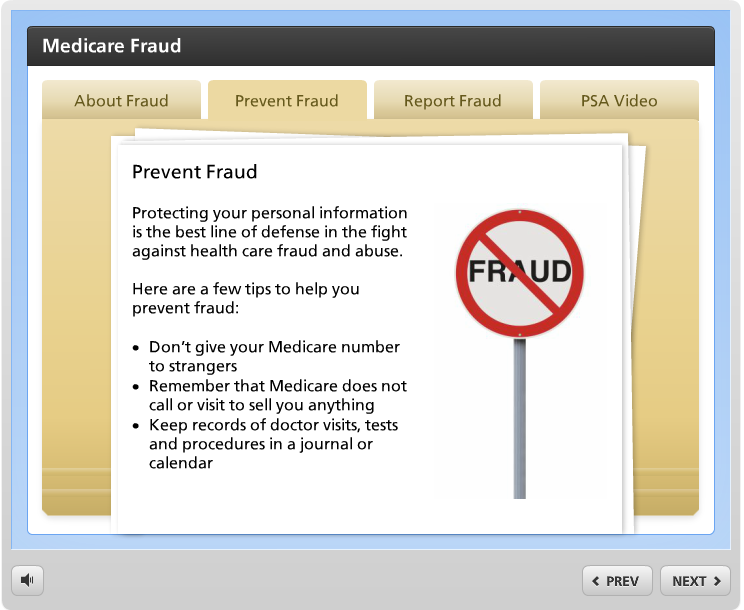 Let learners dig deeper into related content by clicking tabs on a folder.Learning Object Requirements:Each tab should be limited to a four brief paragraphs for optimal viewing.Any images used must adhere to copyright and fair use policiesImages (if used) must be high quality/clear so they do not appear blurryThere can be 3-8 tabs on the folder. Leave extra tabs blankRemember to save this document and upload it to onlinestudio.asu.edu/learning-object-formRequestor name(ID or Faculty Requesting Learning Object)Requestor emailBb Course Information(ART 101 – 21879)Location in Bb(Describe where the learning object should be placed within your Bb course – e.g. Unit 1, right after the World Art Activity and before the World Art Writing Assignment)Name of Learning Object(e.g. Elements of Art)Images uploaded to Dropbox? 
* When all information is filled in, upload this template along with any images (if applicable) to the following dropbox link: onlinestudio.asu.edu/learning-object-form* List the image file names used in this interactive e.g. art.jpg, worldart.pngTab 1 Label
(column user clicks on)Tab 1 text (and image file name if applicable – art.jpg)(Information that you are providing after user clicks step)Tab 2 LabelTab 2 text (and image file name if applicable – art.jpg)Tab 3 LabelTab 3 text (and image file name if applicable – art.jpg)Tab 4 LabelTab 4 text (and image file name if applicable – art.jpg)Tab 5 LabelTab 5 text (and image file name if applicable – art.jpg)Tab 6 LabelTab 6 text (and image file name if applicable – art.jpg)Tab 7 LabelTab 7 text (and image file name if applicable – art.jpg)Tab 8 LabelTab 8 text (and image file name if applicable – art.jpg)